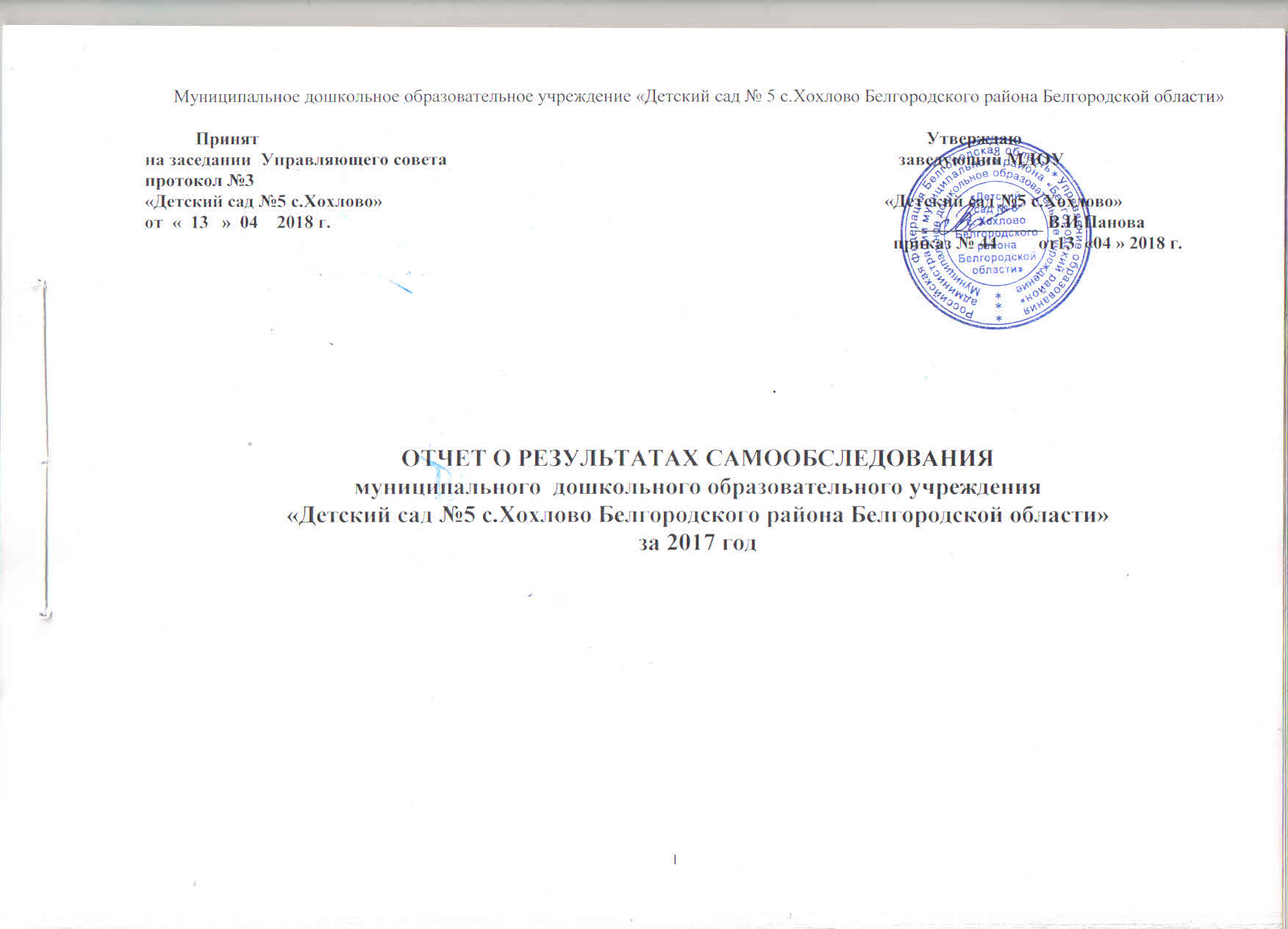            Принят                                                                                                                                                  Утверждаюна заседании  Управляющего совета                                                                                                   заведующий МДОУпротокол №3                                                                                                                                              «Детский сад №5 с.Хохлово»                                                                                                              «Детский сад №5 с.Хохлово»от  «  13   »  04    2018 г.                                                                                                                                ______________ В.И.Панова                                                                                                                                                                    приказ № 44         от13  «04 » 2018 г.ОТЧЕТ О РЕЗУЛЬТАТАХ САМООБСЛЕДОВАНИЯмуниципального  дошкольного образовательного учреждения «Детский сад №5 с.Хохлово Белгородского района Белгородской области»  за 2017 годСодержание Аналитическая частьОбщие сведения об образовательном учрежденииОбразовательная деятельностьСистема управления организацииСодержание и качество подготовки обучающихсяОрганизация учебного процессаВостребованность выпускниковКачество кадрового, учебно-методического, библиотечно-информационного обеспеченияМатериально-техническая базаФункционирование внутренней системы оценки качества образованияПоказатели деятельности МДОУ «Детский сад №5 с.Хохлово», подлежащей самообследованиюОбщие сведения об образовательном учреждении1.1.1.Полное наименование образовательного учреждения в соответствии с уставом: муниципальное дошкольное образовательное учреждение «Детский сад  №5 с.Хохлово  Белгородского района Белгородской области»1.1.2. Адрес: юридический: 308572, Белгородская область, Белгородский район, с.Хохлово , ул.Октябрьская д.15                             фактический:  308572, Белгородская область, Белгородский район, с. Хохлово , ул.Октябрьская д.15     1.1.3. Телефон: 8 (4722) 29-26-09,  Факс:   29-26-09        Сайт: www.ds5uobr.ruEmail: ds5uobr@mail.ru1.1.4. Устав утвержден  18.12.2017 г.  .  приказом Управления образования  администрации  Белгородского района Белгородской области №1927,_ зарегистрирован в___ межрайонной  ИФНС России по г.Белгороду от 26 декабря 2017г. года ( даты принятия, согласования, утверждения)1.1.5. Учредитель муниципальный район «Белгородский район» Белгородской области__                                                                                                                     (полное наименование) 1.1.6.  Свидетельство о государственной регистрации юридического лица в налоговом органесерия  31 № 002067912 от 05.01.2004 г., ОГРН  1033100504073  ИНН__3102017295                                                                                                                                                                                                              (серия, номер, дата постановки, ОГРН,ИНН)1.1.7. Свидетельство о внесении записи в Единый  государственный реестр  юридических лиц серия. 31 № 0022395434  06,06,2013 г., государственный регистрационный номер 2113130016754, выдано межрайонной инспекцией Федеральной налоговой службы №2 по Белгородской области                                                                                                  (серия, номер, дата, кем выдано)1.1.8. Лицензия на право ведения образовательной деятельности серия 31ЛО1 №0001359, 24 апреля 2015  г., выдана Департаментом образования Белгородской области                                                                                                                                                                                                                                 (серия, номер, дата, кем выдано) Образовательная деятельность 1.2.1. Основные задачи ДОУ-  охрана жизни и укрепление физического и психического здоровья детей;-  обеспечение познавательного, речевого, социально-коммуникативного, художественно-эстетического и физического развития детей;-  воспитание уважения к языкам, национальным ценностям страны, в которой проживает ребенок;-  подготовка ребенка к сознательной жизни в свободном обществе в духе понимания мира, толерантности, чувства собственного достоинства;-  воспитание с учетом возрастных особенностей детей гражданственности, уважения к правам и свободам человека, любви к окружающей природе, Родине, семье;-  осуществление необходимой коррекции недостатков в физическом и (или) психическом развитии детей;-  взаимодействие с семьями детей для обеспечения полноценного развития детей;-  оказание консультативной и методической помощи родителям (законным представителям) по вопросам воспитания, обучения и развития детей.1.2.2. Основные  и дополнительные образовательные программы, реализуемые в дошкольном образовательном учреждении:Основные  и дополнительные образовательные программы, реализуемые в дошкольном образовательном учреждении:1.2.3.Организация методической деятельности по реализации основной общеобразовательной  программы дошкольного образования:1.3. Система управления организацииУправление ДОУ осуществляется в соответствии с действующим законодательством Российской Федерации: Законом РФ «Об образовании», «Порядком организации и осуществления образовательной деятельности по общеобразовательным программам дошкольного образования», нормативно-правовыми документами Министерства образования и науки Российской Федерации.В ДОУ разработан пакет документов регламентирующих деятельность: Устав ДОУ, локальные акты, договоры с родителями, педагогами, обслуживающим персоналом, должностные инструкции. Имеющаяся структура системы управления соответствует Уставу ДОУ и функциональным  задачам ДОУ.Управление в ДОУ строится на принципах единоначалия и самоуправления, обеспечивающих государственно-общественный характер управления. Формами самоуправления являются: Общее собрание работников Учреждения, Педагогический совет, родительский комитет. Порядок выборов в органы самоуправления и их компетенции определяются Уставом. Непосредственное управление ДОУ осуществляет заведующий. Организационно-управленческая структура ДОУ представлена следующей схемой:Для каждого органа  коллегиального управления Учреждения определено содержание деятельности, взаимодействие и взаимосвязь с другими органами1.4. Содержание и качество подготовки обучающихся1.4.1.Деятельность ДОУ организована в соответствии с уставом, планами и локальными актами учреждения, обеспечена годовым и календарно-тематическим планированием. Содержание планирования включает в себя совокупность образовательных областей, которые обеспечивают разностороннее развитие детей с учетом их возрастных и индивидуальных особенностей по основным направлениям: физическому, социально-личностному, познавательно-речевому, художественно-эстетическому. Учитываются принципы модели организации образовательного процесса в соответствии с Федеральными Государственными Образовательными Стандартами. Непосредственно образовательная деятельность реализуется через организацию различных видов детской деятельности или их интеграции. В процессе планирования учитываются следующие параметры: Общий объем непосредственно образовательной деятельности. Продолжительность периодов непрерывной непосредственно образовательной деятельности в течение дня, распределение периодов непрерывной непосредственно образовательной деятельности в течение дня (в первую и во вторую половину). Перерывы между периодами непрерывной непосредственно образовательной деятельности. Основные виды деятельности детей в конкретные периоды непрерывной непосредственно образовательной деятельности в течение дня, недели и их чередование. Образовательные области, задачи которых решаются в каждой из конкретных периодов непрерывной непосредственно образовательной деятельности. Формы работы, в которых осуществляется непрерывная непосредственно образовательная деятельность. Педагогами  ДОУ разработано комплексно – тематическое планирование на учебный год для  детей младшего и среднего  дошкольного  возраста. Темы недели  различны в зависимости от возрастной группы.   В комплексно-тематической неделе  за основу берется  познавательное занимательное дело. К нему  разработаны сопутствующие занятия (развитие речи,  лепка, аппликация, конструирование, рисование), которые продолжают основную тему недели. В разных видах детской деятельности дети познают необходимый объем знаний, умений и навыков по теме.  Педагоги  стали более тщательно планировать и организовывать образовательную деятельность не только на НОД (занятиях), а в течение всего пребывания ребенка в детском саду: через все  виды  детской деятельности, основной из которых является детская игра, что соответствует ФГОС. Воспитателями  тщательно продумывается содержание развивающей среды по возрастам. Они еженедельно стараются обновлять игровую и наглядную среду в зависимости от темы недели. При планировании педагоги  предусматривают  виды самостоятельной свободной детской деятельности в  специально подготовленной развивающей среде ДОУ, где дети могут закрепить знания, умения, навыки в самостоятельных играх и взаимодействии с окружающей средой. Иллюстрации, книги, игрушки,  работы детей, использованные на тематической неделе, оформляются  в группе, чтобы дети  вне занятий повторно рассматривали, использовали для игры, беседовали со сверстниками в свободной обстановке  и тем самым закрепляли свои знания по теме. 1.4.2.Анализ освоения  программы по направлениям и образовательным областям  показал, что результаты в среднем по дошкольному учреждению составляют выполнение программы на 92% . Отслеживание уровней развития детей осуществляется на основе мониторинга в начале и в конце учебного года. По итогам мониторинга, проводится индивидуальная работа.1.4.3.Результативность участия воспитанников МДОУ в конкурсах в 2017 году1.4.4.Результативность участия  МДОУ в конкурсах 1.4.5. Результативность оздоровительной работыВ ДОУ проводятся мероприятия, направленные на укрепление здоровья детей:соблюдение двигательного режима;использование различных форм и методов оздоровления детей (обеспечение здорового образа жизни, физические упражнения, гигиенические и водные процедуры, свето-воздушные ванны, активный отдых, диетотерапия, закаливание, пропаганда ЗОЖ)закаливающие мероприятия (ходьба босиком, Умывай-ка, игровой массаж, дыхательная гимнастика, гимнастика после сна.Организация образовательного процесса в ДОУ осуществляется в соответствии с образовательными программами и расписанием непосредственно-образовательной деятельности. Учебная нагрузка, режим дня  определяются на основе рекомендаций СанПиН 2.4.1.3049-13.просветительские мероприятия для родителей (индивидуальные консультации, групповые консультации со специалистами ДОУ, информирование родителей об уровне развития и здоровья детей.организация  в ДОУ четырехразового, сбалансированного питания1.4.6. Группы здоровья1.4.7  Пропуск 1 ребенком по болезни1.4.8. Организация  питанияПитание в  учреждении четырехразовое, рациональное. Меню разработано с учетом основных положений диетологии здорового питания. Питание детей организовано с учётом следующих принципов:выполнение режима питания;калорийность питания, ежедневное соблюдение норм потребления продуктов;гигиена приёма пищи;индивидуальный подход к детям во время питания;правильность расстановки мебели.Ежедневно для  контроля  за организацией в соответствии с требованиями санитарных правил качественного и безопасного горячего питания воспитанников в ДОУ проводится бракераж и делается запись в журнале бракеража готовой продукции.Разработанные рационы включают все группы пищевых продуктов: мясные и молочные  продукты, рыбу, фрукты, овощи,  соки, зерновые продуты,  сухофрукты. Разработано 2 вида меню (сезонное) лето-осень, зима-весна. Контроль питания на сбалансированность производится ежемесячно.Выполнение натуральных норм питания за 2017 год составило 97,5%.Оценку качества готовых блюд, кулинарного изделия  осуществляет бракеражная комиссия. Выдача готовой пищи осуществляется только после проведения данного контроля1.5. Организация учебного процесса1.5.1.Данные о контингенте воспитанников 1.5.2.Режим работы учрежденияРежим работы  10,5 -часовой -  группа сокращенного дня пребывания с 7.00-до 17.30 часов, 12 – часовой, группа  полного дня пребывания с 7.00-19.00  при пятидневной рабочей неделе, выходные дни: суббота, воскресенье, государственные праздничные дни.Максимально допустимый объем  образовательной нагрузки в первой половине дня в средней группе не превышает 40 минут, старшей группе – 45 минут, подготовительной группе – 1,5 часа.Продолжительность непрерывной непосредственно образовательной деятельности  для детей от 3 до 4 лет – не более 15 мин, для детей от 4 до  5 лет – не более 20 мин.Перерывы между периодами непрерывной образовательной деятельности – не менее 10 мин. 1.5.3.Условия организации учебного процесса: Тип здания:   приспособленное                       (типовое, приспособленное)Год постройки здания: 1972  год 1.5.4. Организация развивающей предметно-пространственной среды в ДОУВ ДОУ создана безопасная  предметно-пространственная развивающая  образовательная среда. Предметно-пространственная организация помещений создаёт комфортные условия, способствующие социализации и индивидуализации детей, эмоциональному благополучию. Групповые помещения разработаны с учётом интеграции образовательных областей, гендерного подхода. Предметно-пространственная организация помещений создаёт комфортные условия, способствующие социализации и индивидуализации детей, эмоциональному благополучию. В группах частично соблюдены принципы построения предметно-пространственной среды: информативности, вариативности,  полифункциональности, педагогической целесообразности,  трансформируемости. Игры, игрушки, дидактический материал, издательская продукция соответствует общим закономерностям развития ребёнка на каждом возрастном этапе. Материалы и оборудование в группах используется с учётом принципа интеграции образовательных областей: использование материалов и оборудования одной образовательной области в ходе реализации других областей. Имеется оборудование  для следующих видов детской деятельности: игровой, продуктивной, познавательно-исследовательской, коммуникативной, трудовой, музыкально-художественной, восприятие художественной литературы,  двигательной. 1.5.5. Схема распределения  непосредственно образовательной деятельности:1.6. Востребованность выпускников МДОУ «Детский сад №5 посещают дети возраста  от 2 до 6 лет, которые переводятся в дошкольную группу Хохловская СОШ.1.7. Качество кадрового, учебно-методического, библиотечно-информационного обеспечения1.7.1.Сведения о руководящих работниках  1.7.2.Сведения о педагогических работниках (включая руководящих и др. работников, ведущих педагогическую деятельность)1.7.3.Повышение профессиональной компетентности (курсовая переподготовка) 1.7.4.Учебно-методическое и информационное обеспечение  реализации основной общеобразовательной программы дошкольного образования:1.7.5.Информационно-образовательная среда:1.7.6.Учебно-методическое и информационное обеспечение  реализации основной общеобразовательной программы дошкольного образования:1.7.7.Результативность участия педагогов в методической работе:1.8.Материально-техническая база1.8.1. Материально-техническая база учреждения1.8.2.Комплексное оснащение воспитательно – образовательного  процесса:1.9.Функционирование внутренней оценки системы качества образованияНа основании положения о внутренней системе оценки качества образования муниципального дошкольного образовательного учреждения «Детский сад №5 с.Хохлово Белгородского района Белгородской области»  используется мониторинг качества образования, как систематическая и регулярная процедура сбора информации, экспертизы и оценки качества образовательных услуг проводится в целях развития системы дошкольного образования, выявления степени соответствия результатов деятельности ДОУ стандартам и требованиям дошкольного образования своевременного предотвращения неблагоприятных или критических ситуаций в ДОУ. Принятие управленческих  решений, основанных на фактах и данных, требует точных данных и способствует  своевременному предотвращению неблагоприятных или критических ситуаций.Результат мониторингаТак как мониторинг качества образования включает наблюдение, оценку и прогноз, для разработки мониторинга качества образования в ДОУ положен следующий алгоритм действий, которым мы руководствуемся:определение и обоснование объектов мониторинга; проецирование этого объекта в соответствующий метод мониторинга; анализ, систематизация, структурирование полученных эмпирических данных; оценка и интерпретация полученных данных; соотнесение с данными предшествующих мониторингов; прогнозирование возможных изменений данных мониторинга. Работа по проведению мониторинга качества образования  в ДОУ предполагает:наличие стандарта дошкольного образования, норм и требований (исходя из чего ставились цели и с чем будут сравниваться полученные результаты); выработка критериев оценки качества образовательного процесса и показателей, обеспечивающих формирование целостного представления о его состоянии с точки зрения соответствия стандартам (нормам); сбор данных о качестве образования в ДОУ; принятие и исполнение управленческого решения, и оценивание результатов принятых мер в соответствии с целями, стандартами, нормами. Вывод: ДОУ зарегистрировано и функционирует в соответствии с нормативными документами в сфере образования Российской Федерации. Структура и механизм управления определяет его стабильное функционирование. Демократизация системы управления способствует развитию инициативы участников образовательного процесса (педагогов,  родителей (законных представителейПоказатели деятельности МДОУ «Детский сад №5 с.Хохлово»,подлежащей самообследованию
Заведующий МДОУ «Детский сад №5 с.Хохлово»                  В.И.ПановаОсновные программыВсего детейГруппыГруппыВсего детейПервая младшая группаРазновозрастная группаПримерная основная общеобразовательная программа дошкольного образования «Детство», Т.И.Бабаевой и т.д.4011«Приобщение детей к истокам русской культуры» О.Л.Князевой, М. Д. Маханевой.4011«Белгородоведение» (интегрированный курс) под редакцией Т.М. Стручаевой, Н.Д, Епанчинцевой (познавательное развитие)211«Добрый мир»  Шевченко Л.Л. Духовно-нравственная культура(провославная культура)»211ПоказательПоказательФактический  показатель (указать, в каком пункте образовательной программы отражен)Соответствие реализуемой основной общеобразовательной программы виду образовательного учреждения- реализуемая основная общеобразовательная  программа регламентирует особенности организационно-педагогических условий и содержание деятельности ДОУ в соответствии с основными нормативными актамисоответствует(раздел 2 Основной общеобразовательной программы ДО) Соответствие реализуемой основной общеобразовательной программы виду образовательного учреждения - реализуемая основная общеобразовательная  программа соответствует виду образовательного учреждениясоответствует (раздел 1)Соответствие реализуемой основной общеобразовательной программы виду образовательного учреждения- реализуемая основная общеобразовательная  программа прошла процедуру согласования и утверждения в соответствии с Уставом дошкольного образовательного учреждения.рассмотрена на Педагогическом совете протокол №5 от 31.08.2017 г, утверждена приказом заведующего  № 70 от 31.08.2017 г.Требования к структуре основной общеобразовательной программы ДО- структура основной общеобразовательной программы дошкольного образования соответствует Федеральным государственным требованиям к структуре основной общеобразовательной программы дошкольного образования.соответствует  Требования к структуре основной общеобразовательной программы ДО- выполнение требований по соотношению частей  в основной общеобразовательной программе дошкольного образования: объем обязательной части Программы составляет не менее 80% времени, необходимого для реализации программы, части, формируемой участниками образовательного процессе – 20% от общего объема Программы. выполняется Требования к результатам  освоения основной общеобразовательной программы дошкольного образования - определены требования к  результатам освоения основной общеобразовательной программы дошкольного образованияопределены (раздел V)Требования к условиям реализации   основной общеобразовательной программы дошкольного образования- определены требования к условиям реализации    основной общеобразовательной дошкольного образования:определены Требования к условиям реализации   основной общеобразовательной программы дошкольного образования- кадровым;определены Требования к условиям реализации   основной общеобразовательной программы дошкольного образования- финансовым;определены Требования к условиям реализации   основной общеобразовательной программы дошкольного образования- материально-техническим;определены Требования к условиям реализации   основной общеобразовательной программы дошкольного образования- иным (информационно-образовательная среда, учебно-методическое обеспечение).определены Цели основной общеобразовательной программы дошкольного образования- отражена специфика основной общеобразовательной программы дошкольного образования в соответствии с видом учреждения.  отражена Адресность основной общеобразовательной программы дошкольного образования- учтены  потребности  и запросы  участников образовательного процессаучтены ПоказательПоказательФактический показательЛокальные акты, регламентирующие организацию методической деятельности   Локальные акты, регламентирующие организацию методической деятельности   имеютсяНаличие диагностики по выявлению потребностей педагогических кадров, профессиональных возможностей, готовности к инновационной деятельности.Наличие диагностики по выявлению потребностей педагогических кадров, профессиональных возможностей, готовности к инновационной деятельности.имеетсяГодовой план  работы ДОУ на учебный год.- наличие годового плана    имеетсяГодовой план  работы ДОУ на учебный год.- годовой план  работы составлен на основе анализа деятельности учреждения за истекший периоддаГодовой план  работы ДОУ на учебный год.- годовой план работы в части методического сопровождения  обеспечивает непрерывность профессионального развития педагогических работников, реализует компетенцию образовательного учреждения по использованию и совершенствованию методик образовательного процесса и образовательных технологийграфик курсовой подготовкиГодовой план  работы ДОУ на учебный год.- наличие в плане методической работы образовательного учреждения  раздела, обеспечивающего сопровождение введения ФГТимеетсяГодовой план  работы ДОУ на учебный год.- наличие материально-технического и информационного обеспечения введения ФГТимеетсяГодовой план  работы ДОУ на учебный год.- определены формы организации воспитательно - образовательного процесса имеетсяГодовой план  работы ДОУ на учебный год.- разработана система работы с родителями (законными представителями)даКоллегиальный органСодержание деятельностиВзаимодействие Взаимосвязь  Общее собрание  работников Учреждения- определение приоритетных направлений деятельности Учреждения;- внесение предложений Учредителю о внесении изменений (дополнений) в Устав Учреждения;- разработка и принятие локальных актов Учреждения регламентирующих правовое положение работников Учреждения и воспитанников;- избрание членов Управляющего совета из числа работников Учреждения;- рассмотрение и обсуждение вопросов материально-технического обеспечения и оснащения Учреждения.Все работники учрежденияПедагогический советКомиссия по охране трудаПрофсоюзный комитетПедагогический совет- определение направлений образовательной деятельности Учреждения;- принятие образовательных программ;- принятие плана деятельности на учебный год Учреждения;- решение вопросов о повышении квалификации и переподготовке кадров; - выявление актуального педагогического опыта и его внедрение в образовательный процесс; - рассмотрение вопроса о возможности и порядке предоставления дополнительных платных образовательных услуг;- заслушивание информации, отчетов Заведующего, педагогических работников Учреждения о создании условий для реализации образовательных программ.представители Учредителя, медицинские работники, заместитель Заведующего по хозяйственной работе.Общее собрание работников Учреждения Родительский комитетКомиссия по охране трудаРазработка планов совместных действий работодателя, профсоюзного органа по улучшению условий охраны труда.Контроль за соблюдением нормативных актов.Организация профилактической работы по безопасности образовательного процесса.Представители работодателя, профсоюзного комитета, трудового коллективаОбщее собрание работников УчрежденияПрофсоюзный комитетПрофсоюзный комитетПредоставление защиты социально-трудовых прав и профессиональных интересов членов профсоюза.Разработка и согласование нормативно-правовых документов учреждения, имеющих отношение к выполнению трудового законодательства.Контроль за соблюдением и выполнением законодательства.Члены профсоюзаОбщее собрание работников Учреждения Комиссия по охране трудаУправляющий совет- утверждение программы развития Учреждения после согласования с Учредителем Учреждения;- содействие привлечению внебюджетных средств;- согласование правил внутреннего трудового распорядка Учреждения;- контроль за соблюдением здоровых и безопасных условий обучения и воспитания и труда в Учреждении;- рассмотрение отчета о результатах самообследования Учреждения;- распределение стимулирующей части фонда оплаты труда работников Учреждения;- определение критериев и показателей эффективности деятельности работников Учреждения;- заслушивание отчета Заведующего Учреждения по итогам учебного и финансового года;- рассмотрение вопросов об исполнении муниципального задания;- обсуждение и принятие локальных нормативных актов, затрагивающие вопросы, относящиеся к компетенции Управляющего совета;- рассмотрение жалоб участников образовательного процесса на нарушение Заведующим и работниками Учреждения прав, закрепленных настоящим Уставом.Представители из числа родителей (законных представителей) – 3 человека, избранных путем открытого голосования большинством из числа присутствующих;- представители из числа работников Учреждения – 2 человека, избранных на Общем собрании;представители Учредителя – 1 человек;Заведующий Учреждения.Общее собрание работников Учреждения Профсоюзный комитетНаправления развития, образовательные области                                         Результаты освоения,% ФИЗИЧЕСКОЕ РАЗВИТИЕ96Физическая культура100Здоровье92СОЦИАЛЬНО - КОММУНИКАТИВНОЕ РАЗВИТИЕ91Безопасность91Социализация90Труд92ПОЗНАВАТЕЛЬНОЕ РАЗВИТИЕ91Познание91РЕЧЕВОЕ РАЗВИТИЕ90Развитие речи88Художественная литература92ХУДОЖЕСТВЕННО-ЭСТЕТИЧЕСКОЕ РАЗВИТИЕ93Художественное творчество92Музыка94Итого:92№Уровень, название конкурсаРезультат1-Всероссийский детско-юношеский конкурс рисунков и прикладного искусства. Номинация «Для мамы и бабушки»;3 место2Районная акция «Зебрята», номинация «Детская поделка»3 место3Муниципальный этап международного конкурса детского творчества Красота Божьего мира» .Сюжетная линия «Любимый храм» 3 место4«С любовью к вере и надежде»-3 место; «Моя семья, мои друзья» 3место5«Моя семья, мои друзья».3 место6Районная выставка –конкурс новогодних букетов и композиций «Зимняя фантазия». Номинация «Зимняя сказка» 2 место7Районная выставка-конкурс новогодних букетов и композиций «Зимняя фантазия», номинация «Новогодняя фонтазия» 2 место8Районный конкурс «Новогодний сюрприз», номинация «Новогодняя открытка»победитель9Районная выставка – конкурс «Цветы как признанье..» номинация «Лучезарная осень» номинация «Учитель, перед именем твоим…3место10-Международный конкур детского рисунка, историческая арт-эстафета  «Лента времени» Благодарственное письмо11-Районный конкурс на лучшее пасхальное яйцо1 место12-Муниципальный этап всероссийского конкурса семейного фотоплаката «Здоровье – это здорово»1 место№п/пНаименование конкурсаРезультатыУчастникиУровеньМарт 2017г.Всероссийская акция «Не ходи по тонкому льду»Грамота за активное участие Коллектив ДОУВсероссийскийГруппы здоровья20162017Списочный состав3940I группа2018II группа1922III группа--IV группа--ГодКоличество детейКоличество дней, пропущенных по болезни 1 ребенком2015377.52016398.92017409.2ПоказательКоличество% от общего количестваВсего групп2Всего воспитанников 40100%в том числе:- младший дошкольный возраст19100- разновозрастная группа21100%- старший дошкольный возраст-Всего групп:- реализующих общеобразовательные программы ДОУ2100%	-  специальные (коррекционные) образовательные программы  (на логопункте)00Дети-инвалиды00ПоказательПоказательФактический показательПроцедура согласования и утверждения схемы НОД в соответствии с нормативными  документами.Процедура согласования и утверждения схемы НОД в соответствии с нормативными  документами.Рассмотрена на Педагогическом совете  №5 от 31.08.2017 г, утверждена приказом заведующего от  31.08.2017 г. №70Соответствие схемы НОД режиму  работы ОУ, Уставу (пятидневная неделя) и требованиям СанПиН.Соответствие схемы НОД режиму  работы ОУ, Уставу (пятидневная неделя) и требованиям СанПиН.соответствуетСоответствие схемы НОД  в части:- наименования видов детской деятельностисоответствуетСоответствие схемы НОД  в части:- соблюдения предельно допустимой учебной нагрузки соответствуетДолжностьФ.И.О. (полностью)Образование, специальность по дипломуСтаж  работыСтаж  работыКвалификационная категорияДолжностьФ.И.О. (полностью)Образование, специальность по дипломуобщийв данном учреждении, в данной должностиКвалификационная категорияЗаведующийПанова Валентина ИвановнаВысшее, преподаватель педагогики и психологии дошкольной.4745лет, 40летперваяПоказательПоказательКол-во%Укомплектованность штата педагогических работников (%)Укомплектованность штата педагогических работников (%)4100Всего педагогических  работников:Из них:Всего педагогических  работников:Из них:4100-  из них внешних совместителей  -  из них внешних совместителей  125Вакансии (указать должности)Вакансии (указать должности)00Образовательный ценз педагогических работниковСоответствие уровня квалификации педагогических  работников требованиям квалификационной характеристики по соответствующей должности  - с высшим образованием250Образовательный ценз педагогических работниковСоответствие уровня квалификации педагогических  работников требованиям квалификационной характеристики по соответствующей должности  - с незаконченным  высшим образованием00Образовательный ценз педагогических работниковСоответствие уровня квалификации педагогических  работников требованиям квалификационной характеристики по соответствующей должности  - со средним специальным образованием250Образовательный ценз педагогических работниковСоответствие уровня квалификации педагогических  работников требованиям квалификационной характеристики по соответствующей должности  - с общим средним образованием00Педагогические  работники, имеющие ученую степень- кандидата наук00Педагогические  работники, имеющие ученую степень- доктора наук0000Педагогически работники, имеющие  квалификационную категорию- всего4100Педагогически работники, имеющие  квалификационную категорию- высшую125Педагогически работники, имеющие  квалификационную категорию- первую375Педагогически работники, имеющие  квалификационную категорию- вторую00Состав педагогического коллектива- педагог - психолог00Состав педагогического коллектива- инструктор по физической культуре00Состав педагогического коллектива- учитель-логопед00Состав педагогического коллектива- музыкальный руководитель125Состав педагогического коллектива- воспитатель        375Состав педагогического коллектива по стажу работы1-5 лет00Состав педагогического коллектива по стажу работы5-10 лет125Состав педагогического коллектива по стажу работы10-20 лет       00Состав педагогического коллектива по стажу работысвыше 20 лет375Педагогические работники, имеющие  звание Заслуженный учительПедагогические работники, имеющие  звание Заслуженный учитель00Педагогические работники, имеющие государственные и ведомственные награды, почетные званияПедагогические работники, имеющие государственные и ведомственные награды, почетные звания250№Системные курсыПроблемные курсыВебинары, интернет - семинары1Панова Валентина Ивановна, заведующий, «Федеральный государственный образовательный стандарт дошкольного образования:цели,содержание, организация введения», ОГАОУ ДПО БелИРО  с 23.11.2015 по 04.12.2015 г..2Двужилова Елена Викторовна– воспитатель «Содержание и организация образовательной деятельности в дошкольных образовательных организациях в условиях введения Федерального государственного образовательного стандарта дошкольного образования», ОГАОУ ДПО БелИРОс 01.02.2016 по 12.02.2016 г.3«Содержание и организация образовательной деятельности в дошкольных образовательных организациях в условиях введения Федерального государственного образовательного стандарта дошкольного образования», ОГАОУ ДПО БелИРО с 25.05.2015 по 05.06.2018 г.4Татаринцева Елена Николаевна-воспитатель «Содержание и организация образовательной деятельности в дошкольных образовательных организациях в условиях введения Федерального государственного образовательного стандарта дошкольного образования», ОГАОУ ДПО БелИРО с 24.11.2014 по 05.12.2014 г5Коростелева Татьяна Сергеевна – музыкальный руководитель, «Обновление содержания и методов дошкольного музыкального воспитания в условиях введения ФГОС ДО», ОГАОУ ДПО БелИРО с 17.11.2016 по 28.11.2016 г.ПоказательПоказатель% оснащенностиУчебная, учебно-методическая литература и иные библиотечно-информационные ресурсыОбеспечение информационной поддержки образовательной деятельности воспитанников и педагогических работников на основе современных информационных технологий в области библиотечных услуг90Учебная, учебно-методическая литература и иные библиотечно-информационные ресурсы-укомплектованность печатными и электронными информационно-образовательными ресурсами70Учебная, учебно-методическая литература и иные библиотечно-информационные ресурсы- обеспеченность дополнительной литературой основных общеобразовательных программ80Учебная, учебно-методическая литература и иные библиотечно-информационные ресурсы- обеспеченность учебно-методической литературой и дидактическими материалами в  соответствии с   ФГОС ДО70Учебная, учебно-методическая литература и иные библиотечно-информационные ресурсы- обеспеченность официальными периодическими, справочно-библиографическими изданиями, научной литературой80ПоказательПоказательФактический показательТребования к информационно-образовательной среде основной общеобразовательной программы дошкольного образованияИнформационно-образовательная среда образовательного учреждения обеспечивает:- информационно-методическую поддержку образовательного процесса и его ресурсного обеспечения;даТребования к информационно-образовательной среде основной общеобразовательной программы дошкольного образования- мониторинг и фиксацию хода и результатов образовательного процесса;даТребования к информационно-образовательной среде основной общеобразовательной программы дошкольного образования- мониторинг здоровья воспитанников;даТребования к информационно-образовательной среде основной общеобразовательной программы дошкольного образования- современные процедуры создания, поиска, сбора, анализа, обработки, хранения и представления информации:даТребования к информационно-образовательной среде основной общеобразовательной программы дошкольного образованияа) воспитанников, их  родителей (законных представителей);даТребования к информационно-образовательной среде основной общеобразовательной программы дошкольного образованияб) педагогических работников,даТребования к информационно-образовательной среде основной общеобразовательной программы дошкольного образования- % педагогических, руководящих работников образовательного учреждения, компетентных  в решении профессиональных задач с применением ИКТ;100Требования к информационно-образовательной среде основной общеобразовательной программы дошкольного образования- обеспечена поддержка применения ИКТдаТребования к материально-техническим условиям реализации основной общеобразовательной программы в части наличия автоматизированных рабочих мест   педагогических работников.Количество кабинетов   в учреждении, реализующих общеобразовательные программы ДО, оснащённых  компьютером, - подключённых к Интернет11Наличие/отсутствие внутренней локальной сетиНаличие/отсутствие внутренней локальной сетиотсутствуетПоказательПоказатель% оснащенностиУчебная, учебно-методическая литература и иные библиотечно-информационные ресурсыОбеспечение информационной поддержки образовательной деятельности воспитанников и педагогических работников на основе современных информационных технологий в области библиотечных услуг94Учебная, учебно-методическая литература и иные библиотечно-информационные ресурсы-укомплектованность печатными и электронными информационно-образовательными ресурсами75Учебная, учебно-методическая литература и иные библиотечно-информационные ресурсы- обеспеченность дополнительной литературой основных общеобразовательных программ82Учебная, учебно-методическая литература и иные библиотечно-информационные ресурсы- обеспеченность учебно-методической литературой и дидактическими материалами в  соответствии с   ФГОС ДО85Учебная, учебно-методическая литература и иные библиотечно-информационные ресурсы- обеспеченность официальными периодическими, справочно-библиографическими изданиями, научной литературой80№ п\пНазвание мероприятияКатегория работников УровеньИнформация об участнике1Выступление «Возрождение духовно-нравственного воспитания»Районный семинар-практикум руководителей ДОУМуниципальный Панова В.И.. - заведующийНаименование объектаКоличествоПлощадьПроцент оснащенияПищеблок 120 кв. м.100%Спортивно-музыкальный  залнетКабинет учителя – логопеда, педагога психологанетКабинет музыкального руководителя, инструктора по физической культуренет Центр сенсорики и эмоциональной разгрузкинетМедицинский блок:Медицинский кабинетИзоляторПроцедурный кабинет15,2 кв. м.10 кв. м.5,2 кв. м.98%ПоказательПоказательФактический показательНаличие/отсутствие акта готовности образовательного учреждения к текущему учебному году и (или) заключений Госпожнадзора и РоспотребнадзораНаличие/отсутствие акта готовности образовательного учреждения к текущему учебному году и (или) заключений Госпожнадзора и РоспотребнадзораимеетсяМатериально-техническое оснащение воспитательно - образовательного процесса обеспечивает возможность:- ведения официального сайта учрежденияимеетсяМатериально-техническое оснащение воспитательно - образовательного процесса обеспечивает возможность:-доступа  к информационным ресурсам ИнтернетаимеетсяМатериально-техническое оснащение воспитательно - образовательного процесса обеспечивает возможность:- коллекциям медиа-ресурсов на электронных носителях;имеетсяМатериально-техническое оснащение воспитательно - образовательного процесса обеспечивает возможность:- создания и использования информации;имеетсяМатериально-техническое оснащение воспитательно - образовательного процесса обеспечивает возможность:- получения информации различными способамиимеется- размещения своих материалов и работ в информационной среде образовательного учреждения и других в соответствии с ФГОС ДОимеетсяГодзаболеваемостьфункционированиеСоциальный статус семей воспитанников:Социальный статус семей воспитанников:Социальный статус семей воспитанников:Удовлетворенность родителейГодзаболеваемостьфункционированиеВсего семейполныхнеполныхУдовлетворенность родителей20179.277.43838093N п/пПоказателиЕдиница измерения1.Образовательная деятельность1.1Общая численность воспитанников, осваивающих образовательную программу дошкольного образования, в том числе:40 человек1.1.1В режиме полного дня (8 - 12 часов)40 человек1.1.2В режиме кратковременного пребывания (3 - 5 часов)0 человек1.1.3В семейной дошкольной группе0 человек1.1.4В форме семейного образования с психолого-педагогическим сопровождением на базе дошкольной образовательной организации0 человек1.2Общая численность воспитанников в возрасте до 3 лет10человек1.3Общая численность воспитанников в возрасте от 3 до 8 лет30 человек1.4Численность/удельный вес численности воспитанников в общей численности воспитанников, получающих услуги присмотра и ухода:40 человек/ 100%1.4.1В режиме полного дня (8 - 12 часов)40человек/ 100%1.4.2В режиме продленного дня (12 - 14 часов)0 человек/ 0 %1.4.3В режиме круглосуточного пребывания0 человек/ 0 %1.5Численность/удельный вес численности воспитанников с ограниченными возможностями здоровья в общей численности воспитанников, получающих услуги:0 человек/ 0 %1.5.1По коррекции недостатков в физическом и (или) психическом развитии0 человек/ 0 %1.5.2По освоению образовательной программы дошкольного образования41 человек/ 100 %1.5.3По присмотру и уходу 0 человек/ 0 %1.6Средний показатель пропущенных дней при посещении дошкольной образовательной организации по болезни на одного воспитанника9.2 день1.7Общая численность педагогических работников, в том числе:5 человек1.7.1Численность/удельный вес численности педагогических работников, имеющих высшее образование3 человек/ 60 %1.7.2Численность/удельный вес численности педагогических работников, имеющих высшее образование педагогической направленности (профиля)3 человек/ 60 %1.7.3Численность/удельный вес численности педагогических работников, имеющих среднее профессиональное образование2 человек/ 40 %1.7.4Численность/удельный вес численности педагогических работников, имеющих среднее профессиональное образование педагогической направленности (профиля)2человек/ 40 %1.8Численность/удельный вес численности педагогических работников, которым по результатам аттестации присвоена квалификационная категория, в общей численности педагогических работников, в том числе: 5 человек/ 100 %1.8.1Высшая1/201.8.2Первая4 человек/ 80 %1.9Численность/удельный вес численности педагогических работников в общей численности педагогических работников, педагогический стаж работы которых составляет:1.9.1До 5 лет0 человек/ 0 %1.9.2Свыше 30 лет4 человек/ 80 %1.10Численность/удельный вес численности педагогических работников в общей численности педагогических работников в возрасте до 30 лет0 человек/ 0 %1.11Численность/удельный вес численности педагогических работников в общей численности педагогических работников в возрасте от 55 лет2 человек/ 40 %1.12Численность/удельный вес численности педагогических и административно-хозяйственных работников, прошедших за последние 5 лет повышение квалификации/профессиональную переподготовку по профилю педагогической деятельности или иной осуществляемой в образовательной организации деятельности, в общей численности педагогических и административно-хозяйственных работников5 человек/ 100 %1.13Численность/удельный вес численности педагогических и административно-хозяйственных работников, прошедших повышение квалификации по применению в образовательном процессе федеральных государственных образовательных стандартов в общей численности педагогических и административно-хозяйственных работников5человек/  100 %1.14Соотношение "педагогический работник/воспитанник" в дошкольной образовательной организации5 человек/ 40 человек1.15Наличие в образовательной организации следующих педагогических работников:1.15.1Музыкального руководителяда1.15.2Инструктора по физической культуренет1.15.3Учителя-логопеданет1.15.4Логопеда нет1.15.5Учителя-дефектологанет1.15.6Педагога-психолога нет2.Инфраструктура2.1Общая площадь помещений, в которых осуществляется образовательная деятельность, в расчете на одного воспитанника2.2Площадь помещений для организации дополнительных видов деятельности воспитанников2.3Наличие физкультурного заланет2.4Наличие музыкального заланет2.5Наличие прогулочных площадок, обеспечивающих физическую активность и разнообразную игровую деятельность воспитанников на прогулкеда